.TOUCH-STEPS BACKWARDHEEL, CROSS, HEEL, STEP, HEEL, CROSS, HEEL, STEPSIDE TOUCH, CROSS/SLAP, SIDE TOUCH, CROSS/SLAPGRAPEVINE RIGHT WITH ¼ TURN, TOUCHDIAGONAL STEP-SLIDESHEEL SPLITS (PIGEON TOES)REPEATCount in just before vocals start on Poor Boy Blues......it's easy and you will never miss it. It's a fast one, but easy when you know how ! Practice on Billy B Bad first and you will have no problems! On Billy B Bad, start on vocalsPoor Boy Blues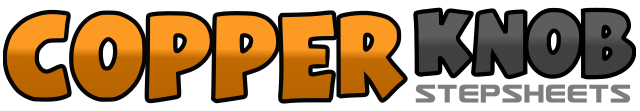 .......Count:32Wall:4Level:.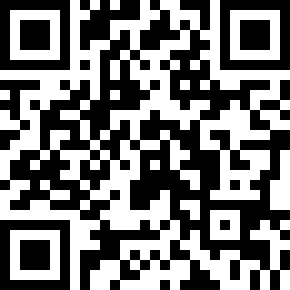 Choreographer:Michael John Sr.Michael John Sr.Michael John Sr.Michael John Sr.Michael John Sr..Music:Poor Boy Blues - Mark Knopfler & Chet AtkinsPoor Boy Blues - Mark Knopfler & Chet AtkinsPoor Boy Blues - Mark Knopfler & Chet AtkinsPoor Boy Blues - Mark Knopfler & Chet AtkinsPoor Boy Blues - Mark Knopfler & Chet Atkins........1Right foot touch back 45 degrees to right side2Right foot to center behind left foot3Left foot touch back 45 degrees to left side4Left foot to center behind left foot5Right foot touch back 45 degrees to right side6Right foot to center behind left foot7Left foot touch back 45 degrees to left side8Left foot to center next to right foot9Right heel forward 45 degrees10Cross in front of left leg11Right heel forward 45 degrees12Right foot back in place next to left13Left heel forward 45 degrees14Cross in front of right leg15Left heel forward 45 degrees16Left foot back in place next to right17Right foot touch to right side18Cross right foot behind left leg and slap right heel with left hand19Right foot touch to right side20Cross right foot behind left leg and slap right heel with left hand21Right foot step to right side22Left foot cross behind right foot23Right foot step to right side making ¼ turn to right24Touch left foot next to right25Left foot step forward at 45 degrees26Slide right foot up to left foot27Left foot step forward at 45 degrees28Stomp right foot next to left29Spread heels apart30Bring heels together31Spread heels apart32Bring heels together